 Pupil Premium Action plan – Carlinghow Academy 2020/21                                                                                                                                       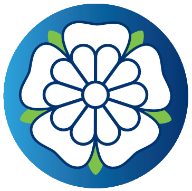 Pupil Premium Action plan – Carlinghow Academy 2020/21                                                           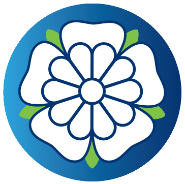 Pie chart shows the distribution of funding in relation to the seven building blocks identified by the DfE and NFER as being successful in raising disadvantaged pupil’s attainmentCarlinghow map of tracking targets set on the Pupil Premium action plan against the seven building blocks identified by the DfE and NFER as being successful in raising disadvantaged pupils attainment. 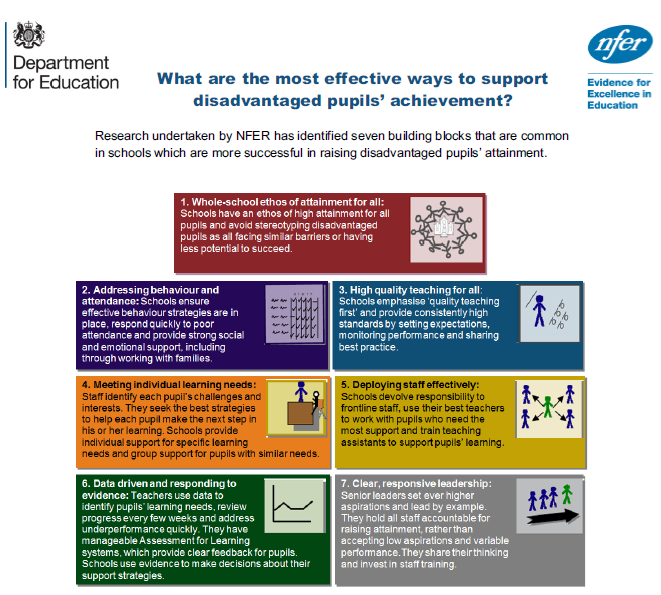 Carlinghow Academy Pupil Premium Action Plan 2020/21Carlinghow Academy Pupil Premium Action Plan 2020/21Carlinghow Academy Pupil Premium Action Plan 2020/21Carlinghow Academy Pupil Premium Action Plan 2020/21Headteacher name:Dani Worthington Signature:Chair of Governors name:Diane McConnellSignature:Pupil Premium Co-ordinatorDani WorthingtonSignature:Pupil Premium Profile 2020/21Pupil Premium Profile 2020/21Pupil Premium Profile 2020/21Pupil Premium Profile 2020/21Number of eligible pupils:141 (incl 8 Pupil Premium Plus)141 (incl 8 Pupil Premium Plus)141 (incl 8 Pupil Premium Plus)Amount per pupil:£1345 x 133; £2345 x 8£1345 x 133; £2345 x 8£1345 x 133; £2345 x 8Total pupil premium budget:1st September 2020 to 31st August 2021 Carlinghow will receive Pupil Premium funding of £185,9171st September 2020 to 31st August 2021 Carlinghow will receive Pupil Premium funding of £185,9171st September 2020 to 31st August 2021 Carlinghow will receive Pupil Premium funding of £185,917Principal’s SummaryPrincipal’s SummaryPrincipal’s SummaryPrincipal’s SummarySince September 2012 all schools have been required to publish information on their Pupil Premium funding. The Department of Education issue the Pupil Premium allocation to schools based on ‘Ever 6’ as of the most recent census. This funding is available for us to support children in care, adopted children, children of parents serving in the armed forces and children known to be eligible for free school meals over a 6 year period. For the period 1st Sept 2019 - to 31st August 2020 Carlinghow Academy Pupil Premium funding of £205,743.Our Pupil Premium initiatives have included: Salary costs towards the Pastoral Team who have a focus on attendance support and parenting advice, salary costs of Teaching Assistants with a key focus on English and Maths  intervention support, targeted support from Teaching Assistants to support curriculum access with associated linking salary costs, targeted support from a Teacher delivering one to one intervention in phonics, attendance at the school breakfast club, funding of trips, visits and visitors to school in promotion of inspirational events and experiences, including the Year 6 residential, purchase of resources to support intervention and bespoke needs, including access to counselling. In the last academic year (September 2019 to August 2020) Carlinghow Academy used its Pupil Premium funding to provide both individual and group intervention to ensure progress and academic achievement. Due to inconsistencies and leadership this was not monitored effectively however is now the priority of the new leadership team. 2019/20 data shows that pupil premium children achieved inconsistently across classes. Diminishing the difference for Pupil Premium children will be the focus for this academic year.  Our strategies will include the seven most effective ways to support raising disadvantaged pupil achievement, as identified by the DfE and NFER. The process this year will be robust and rigorous and adaptations to strategies made as and when identified in order to ensure all pupil premium children are provided with the opportunities to diminish the difference.Since September 2012 all schools have been required to publish information on their Pupil Premium funding. The Department of Education issue the Pupil Premium allocation to schools based on ‘Ever 6’ as of the most recent census. This funding is available for us to support children in care, adopted children, children of parents serving in the armed forces and children known to be eligible for free school meals over a 6 year period. For the period 1st Sept 2019 - to 31st August 2020 Carlinghow Academy Pupil Premium funding of £205,743.Our Pupil Premium initiatives have included: Salary costs towards the Pastoral Team who have a focus on attendance support and parenting advice, salary costs of Teaching Assistants with a key focus on English and Maths  intervention support, targeted support from Teaching Assistants to support curriculum access with associated linking salary costs, targeted support from a Teacher delivering one to one intervention in phonics, attendance at the school breakfast club, funding of trips, visits and visitors to school in promotion of inspirational events and experiences, including the Year 6 residential, purchase of resources to support intervention and bespoke needs, including access to counselling. In the last academic year (September 2019 to August 2020) Carlinghow Academy used its Pupil Premium funding to provide both individual and group intervention to ensure progress and academic achievement. Due to inconsistencies and leadership this was not monitored effectively however is now the priority of the new leadership team. 2019/20 data shows that pupil premium children achieved inconsistently across classes. Diminishing the difference for Pupil Premium children will be the focus for this academic year.  Our strategies will include the seven most effective ways to support raising disadvantaged pupil achievement, as identified by the DfE and NFER. The process this year will be robust and rigorous and adaptations to strategies made as and when identified in order to ensure all pupil premium children are provided with the opportunities to diminish the difference.Since September 2012 all schools have been required to publish information on their Pupil Premium funding. The Department of Education issue the Pupil Premium allocation to schools based on ‘Ever 6’ as of the most recent census. This funding is available for us to support children in care, adopted children, children of parents serving in the armed forces and children known to be eligible for free school meals over a 6 year period. For the period 1st Sept 2019 - to 31st August 2020 Carlinghow Academy Pupil Premium funding of £205,743.Our Pupil Premium initiatives have included: Salary costs towards the Pastoral Team who have a focus on attendance support and parenting advice, salary costs of Teaching Assistants with a key focus on English and Maths  intervention support, targeted support from Teaching Assistants to support curriculum access with associated linking salary costs, targeted support from a Teacher delivering one to one intervention in phonics, attendance at the school breakfast club, funding of trips, visits and visitors to school in promotion of inspirational events and experiences, including the Year 6 residential, purchase of resources to support intervention and bespoke needs, including access to counselling. In the last academic year (September 2019 to August 2020) Carlinghow Academy used its Pupil Premium funding to provide both individual and group intervention to ensure progress and academic achievement. Due to inconsistencies and leadership this was not monitored effectively however is now the priority of the new leadership team. 2019/20 data shows that pupil premium children achieved inconsistently across classes. Diminishing the difference for Pupil Premium children will be the focus for this academic year.  Our strategies will include the seven most effective ways to support raising disadvantaged pupil achievement, as identified by the DfE and NFER. The process this year will be robust and rigorous and adaptations to strategies made as and when identified in order to ensure all pupil premium children are provided with the opportunities to diminish the difference.Since September 2012 all schools have been required to publish information on their Pupil Premium funding. The Department of Education issue the Pupil Premium allocation to schools based on ‘Ever 6’ as of the most recent census. This funding is available for us to support children in care, adopted children, children of parents serving in the armed forces and children known to be eligible for free school meals over a 6 year period. For the period 1st Sept 2019 - to 31st August 2020 Carlinghow Academy Pupil Premium funding of £205,743.Our Pupil Premium initiatives have included: Salary costs towards the Pastoral Team who have a focus on attendance support and parenting advice, salary costs of Teaching Assistants with a key focus on English and Maths  intervention support, targeted support from Teaching Assistants to support curriculum access with associated linking salary costs, targeted support from a Teacher delivering one to one intervention in phonics, attendance at the school breakfast club, funding of trips, visits and visitors to school in promotion of inspirational events and experiences, including the Year 6 residential, purchase of resources to support intervention and bespoke needs, including access to counselling. In the last academic year (September 2019 to August 2020) Carlinghow Academy used its Pupil Premium funding to provide both individual and group intervention to ensure progress and academic achievement. Due to inconsistencies and leadership this was not monitored effectively however is now the priority of the new leadership team. 2019/20 data shows that pupil premium children achieved inconsistently across classes. Diminishing the difference for Pupil Premium children will be the focus for this academic year.  Our strategies will include the seven most effective ways to support raising disadvantaged pupil achievement, as identified by the DfE and NFER. The process this year will be robust and rigorous and adaptations to strategies made as and when identified in order to ensure all pupil premium children are provided with the opportunities to diminish the difference.StrategyOutcomes and success criteriaOwnerMilestonesMilestonesCompletedReview dateCost per pupil (average)Total cost1. Whole school ethos for attainment for allWhole school training on Vision & ValuesWhole school training safeguarding/child protection and supporting disadvantaged pupilsClass Profiles Good to be Green awardsPrincipal Training completedTraining completedPupil survey show an increase in attitudes to learningTraining completedTraining completedPupil survey show an increase in attitudes to learning8.09.208.09.20Termly£25£3505(trg budget)2. Addressing behaviour & attendanceBreakfast club provision well attendedFree toast bar establishedAttendance is in line with national averagesPersistent absenteeism is reducedNumber of exclusions are reducedCPOMS tracking (£895)Learning Mentor to support behavioural needsPrincipalNumbers of pupil premium children attending Breakfast club remain stable or increasedReduced number of PP children report arriving at school feeling hungryTermly monitoring visits identify increased attendance and a reduction in PA & exclusionsReduced incidents of behaviour Increased number of children for Green awardsNumbers of pupil premium children attending Breakfast club remain stable or increasedReduced number of PP children report arriving at school feeling hungryTermly monitoring visits identify increased attendance and a reduction in PA & exclusionsReduced incidents of behaviour Increased number of children for Green awardsHalf termly£294£402873. High quality teaching for allCPD for all staff to enable quality first teaching HLTA in place for targeted interventions Cover Supervisor in Y6 to allow for smaller class sizes for the teaching of Maths & English in Y6Principal & SLTHalf termly tacking of intervention show impact on progressMonitoring of quality first teaching and impact of CPD half termly Children experience a high quality broad and balanced curriculum Half termly tacking of intervention show impact on progressMonitoring of quality first teaching and impact of CPD half termly Children experience a high quality broad and balanced curriculum Half termly£208£28514StrategyOutcomes and success criteriaOwnerMilestonesMilestonesCompletedReview dateCost per pupil (average)Total cost4. Meeting the needs of individual learnersTrips funded for PP childrenSMSC promotionsBespoke needs following mentoring & tracking Referrals to counselling and individual support School UniformMilkVice Principals Pastoral Team Continuous tracking by senior staff.Pupils are supported in being ready to learn.Continuous tracking by senior staff.Pupils are supported in being ready to learn.Half termly£34£46005. Deploying staff effectivelyTA’s deployed to classes/interventions dependent on needs of each classEnd of year attainment data shows narrowing of gap to nationalPrincipalIntervention group data analysis show narrowing of gap to non-PP peers Dec/March/JulyTermly tracking show pupils are making accelerated progress towards targetsIntervention group data analysis show narrowing of gap to non-PP peers Dec/March/JulyTermly tracking show pupils are making accelerated progress towards targetsHalf Termly£689£944696. Data driven and responding evidenceBooster sessions for Y1 Phonics, Y2 & Y6 SATs in response to dataEdukey tracking system purchasedFocused tracking of PP  Provision and challenge for MA shows increase in GD dataPrincipal & Assessment ManagerHalf termly Raising attainment and pupil progress meetings identify pupils requiring further supportEdukey track provision mapping for PP learners- PP MA attainment and progress data increased from 2018-19 dataHalf termly Raising attainment and pupil progress meetings identify pupils requiring further supportEdukey track provision mapping for PP learners- PP MA attainment and progress data increased from 2018-19 dataHalf termly£48£65587. Clear responsive leadershipAll subject managers track the progress of PP learnersEnsure pupils make accelerated progress towards age related expectations and increased number of PP pupils reach expected standard Principal & Assessment ManagerSubject leader termly reports identify the progress of PP learnersIssues identified during Raising attainment and pupil progress meetings are actionedSubject leader termly reports identify the progress of PP learnersIssues identified during Raising attainment and pupil progress meetings are actionedHalf Termly£18£7984Total pupil premium expenditure:(All pupil costs an average and spends dependant on bespoke needs which can fluctuate during an academic year)Total pupil premium expenditure:(All pupil costs an average and spends dependant on bespoke needs which can fluctuate during an academic year)Total pupil premium expenditure:(All pupil costs an average and spends dependant on bespoke needs which can fluctuate during an academic year)Total pupil premium expenditure:(All pupil costs an average and spends dependant on bespoke needs which can fluctuate during an academic year)Total pupil premium expenditure:(All pupil costs an average and spends dependant on bespoke needs which can fluctuate during an academic year)Total pupil premium expenditure:(All pupil costs an average and spends dependant on bespoke needs which can fluctuate during an academic year)Total pupil premium expenditure:(All pupil costs an average and spends dependant on bespoke needs which can fluctuate during an academic year)Total pupil premium expenditure:(All pupil costs an average and spends dependant on bespoke needs which can fluctuate during an academic year)£185,917Date of Self Pupil Premium Review: Sept 2020Date of Self Pupil Premium Review: Sept 2020Date of Self Pupil Premium Review: Sept 2020Date of Self Pupil Premium Review: Sept 2020Date of Next Review:Self-Review planned Dec 2020Date of Next Review:Self-Review planned Dec 2020Date of Next Review:Self-Review planned Dec 2020Date of Next Review:Self-Review planned Dec 2020Date of Next Review:Self-Review planned Dec 2020